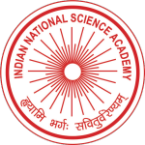 INDIAN NATIONAL SCIENCE ACADEMYBahadur Shah Zafar Marg, New Delhi - 110 002Nomination Form forINSA DISTINGUISHED LECTURESPlease tick only one category: a) IDL-1 (For current INSA Associate Fellows and INYAS only) b) IDL-2 (For INSA Fellows only except those covered under IDL-1) Subject Area (the subject of SC to be mentioned): Nominee's Detail:1.	Full Name ______________________________________________2.	Date of Birth (in dd/mm/yy format) ___________________________3.	Gender (Voluntary disclosure) _______________________________4.	Field of Specialization _____________________________________5.	Address ________________________________________________	               _________________________________________________	Mb No.     ________________________________________________	E-mail       ________________________________________________6.	Academic and Professional Qualifications and positions held.7.	A brief statement of major scientific achievements of the nominee on which 	the recommendation is based (not more than 300 words).8.	A list of titles and links/URLs of up to 10 most significant published works.					Signature __________________________				Name of INSA Fellow (Proposer) ___________________INSA DISTINGUISHED LECTURESThe Academy has instituted twenty INSA Distinguished Lectures, ten in IDL-1 and ten in IDL-2. IDL-1 (only for the current INSA Associate Fellows and INYAS) IDL-2 (only for INSA Fellows except those covered under IDL-1)Sub-areas will be as per the INSA Sectional Committees:1. Mathematical Sciences2. Physics3. Chemistry4. Earth & Environmental Sciences 5. Engineering & Technology6. General Biology7. Molecular and Cellular Biology8. Biomolecular, Structural Biology and Drug Discovery9. Health Sciences10. Agricultural SciencesPeriodicity: AnnuallyEligibility: IDL-1 : Upper age limit as mentioned in the IAF and INYAS categoriesIDL-2 : No age barINSA Distinguished Lectures shall be given in recognition of the notable contributions made by the scientists in specific subject areas related to science and technology. The recipients shall be designated as INSA Distinguished Lecture Fellows.Nominations and Last Date:A notification inviting nominations from the entire fellowship of INSA for these Lectures shall be issued in 1st week of January each year.The nomination shall be made in the prescribed format in soft copy only and sent to fellowship@insa.nic.in.Nominations for IDL-1 can be proposed by the Head of Institution of the scientist or INSA Fellows (including Foreign and Pravasi Fellows) only.Nominations for IDL-2 can be proposed by INSA Fellows (including Foreign and Pravasi Fellows) only.Self-nominations are not considered.The nominations shall be valid a period of one year only.The last date for receiving nominations will be 31st January each year.Search-cum-Selection CommitteeNominations received for IDL (both categories) will be considered by the regular INSA Sectional Committees. However, for IDL-2 there shall be *Search-cum-Selection Committees.Each Sectional Committee shall send its recommendations to the Council in writing, duly signed by all members present. The recommendations shall contain, strictly in order of priority, minimum two names for each category of the IDL. The main criteria for selection will be the originality of the candidate’s research contributions and his/her understanding as evidenced by publications.* Since the committee is Search-cum-Selection Committee, no CoI Rule shall be applicable to this committee for IDL-2.Selection by the CouncilThe Council will select Lecture Fellows at the meeting to be held in May/June. There will be no provision for giving joint INSA Distinguished Lecture Fellows under any Sectional Committee. The recipients will be invited to deliver the lecture at the Anniversary General Meeting. In case the recipient is unable to deliver the lecture, the lecture fellowship will be offered to the next scientist in the merit list of that particular Sectional Committee.AnnouncementThe name(s) of the recipient(s) shall be announced to the Fellowship during the General Body Meeting following the Council Meeting in which selection has been made.Presentation of Lecture Fellowship The Lecture Fellowship will be presented after the recipient delivers the lecture at the Anniversary General Meeting of the Academy. The summary of the Lecture Fellowship will be included in INSA News and the full text in Proceedings of the Academy. ValueEach INSA Distinguished Lecture Fellow will be presented with a memento, a citation and an honorarium of Rs. 10,000/- for IDL-1 and Rs. 25,000/- for IDL-2. TA will be reimbursed if the selected recipient cannot support their travel.